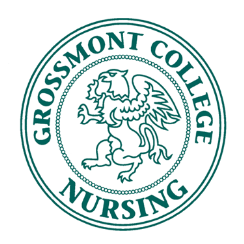 Attendance:Speaker: Noelle Sanchez, RN. Topic: Correctional nurse from the San Diego Sheriff's DepartmentCall to Order:							Presenter: PresidentMoved by: Kristina Torwal @11:55	      B.  	Seconded by: 	Katie Siciliano 		Approval of Agenda for May 08th, 2017					Presenter: PresidentMoved by: Kristina Torwal _____ Seconded by: __Jessy Song_____________Approval of Minutes for April 17th, 2017					Presenter: PresidentMoved by: Kristina Torwal_________Seconded by: ___Jessica Kelly_____________Announcements		  						Presenter: PresidentWelcome the new board! Book raffle and free goodie! Officer Reports		                          	                 	       Presenter: Respective OfficersPresident CNSA BBQ 1 week before Fall semester starts1-2 weeks before semester startsVice President–N/A
TreasurerBalance: $2111.51Secretary–N/AFundraising Director– Name badge reels and stickers availableBreakthrough to Nursing Director–Start at the beginning of fall semester. Send around signup sheet at the BBQ.Membership Director–Membership list circulated during meeting to all members Communications DirectorStickers- arrived and are available for purchase for $3 eachTable at pinning ceremony and table at orientation to sell stickers Community Health Coordinator– N/AActivities DirectorUpdate on yoga- Success! Katie email group photoICC Representative Spring Festival on May 10th at 1000 to 1330 - Trang, Adrien, and Jessica.- Blood pressures sticker and badge reels available.Kristina, Jessica, Obi manning the boothContact Pat and Dan about other supplies you can bringDestress events during finals weekOpen Forum 								             Presenter: Members	     I. Board meeting prior to the Fall semesterJacket option presented- $39.99 base cost. Other style options are available.The company is willing to put up website for orders, but they do not do bulk orders. More specifics will be presented and discussed at the faculty meeting. The faculty will vote on whether they will proceed or not. Adjournment: Moved by: Kristina Torwal Seconded by: _Erin Cafagna_____________  Meeting Adjourned at: _12:21_____________Executive BoardMember F2017Present (Y / N)PresidentKristina TorwalYesVice PresidentKatie SicilianoYesTreasurerAdrien KingNoSecretary Mikayla Du Boise              YesBoard of DirectorsFundraising DirectorChristina SotoYesBreakthrough to Nursing DirectorLauren GawYesMembership DirectorTrang NguyenYesCommunications DirectorJessica KellyYesCommunity Health CoordinatorHanna EsmeroYesActivities DirectorSofia GrantYesICC RepresentativeAngela Chavez; Jeremiah PardueAdvisorsProfessor Ngo              YesProfessor BabiniYesJudy MedinaYes